Анотація навчального курсуМета курсу (набуті компетентності)Мета викладання дисципліни полягає у оволодінні  знаннями та уміннями щодо наукових та практичних підходів до класичних і сучасних технологій продукції харчування. Під час вивчення дисципліни студенти зможуть ознайомитися не лише з особливостями технологічного процесу виробництва і реалізації різноманітних видів кулінарної продукції та кондитерської продукції у сфері готельно-ресторанного бізнесу, а й здобути навички і вміння пов'язувати наукові і нормативі положення з діяльністю закладів ресторанного господарства в умовах сучасності, опанувати шляхи і методи виробництва продукції харчування з урахуванням вимог створення продукції високої якості, визначеної харчової і біологічної цінності, енергоємності. Вивчення даного навчального курсу призначене для формування, удосконалення та розвитку у здобувача вищої освіти наступних компетентностей:Загальні компетентності: Здатність планувати та моделювати технологічний процес виробництва продукції ресторанного господарства; вирішувати виробничі завдання і ситуації, що виникають в ході управління технологічним процесом. Спеціальні компетентності:Здатність розраховувати витрати сировини, виробничі втрати та рецептури готової продукції, розробляти умови та технологічні регламенти виробництва; впроваджувати сучасні прогресивні технології виробництва на підставі раціонального використання сировини; розробляти технологічну документацію на виробництво напівфабрикатів, готової продукції.Структура курсуРекомендована літератураОсновна література:1. ДСТУ 3862-99. Громадське харчування. Терміни та визначення. Державний стандарт України : затв. 29.10.2003 р.; наказ № 185. - К., 2003. - 17 с. 2. Ковалев Н.И. Технология приготовления пищи : учебник / Н.И. Ковалев, М.Н. Куткша, В.А. Кравцова. - М.: Деловая лит., 2005. - 467 с. 3. Кулінарне-мистецтво: правила змагань (вимоги, коментарі, рекомендації) / А. А. Мазаракі, М.І. Пересічний, Н.М. Зубар, Р.Г. Кугепова. - К. : КНТЕУ, 2003. 4. Райт Дж. Новое о кулинарии: кулинарные шедевры: пер. с англ. / Дж. Райт, Э. Трой. - М.: Издат. дом «Ниола 21-й век», 2001 - 352 с. 5. Справочник технолога общественного питания. - М. : Экономика, 2000. 6. Сборник рецептур блюд и кулинарных изделий для предприятий общественного питания / авт.-сост. А.И. Здобнов, В.А. Циганенко, М.И. Пересичный. - К.: А.С.К., 2001. - 656 с. 7. Сборник рецептур для кондитера. Серия «Учебный курс». - Ростов Н/Д : Феникс, 2001. - 320 с. 8. Сборник рецептур мучных кондитерских и булочных изделий для предприятий общественного питания / [А.В. Павлов]. - Изд-во «ПрофиКС», 2007. - 296 с. 9. Технология продукции общественного питания : в 2 т. / [А.С. Ратушный, Б.А. Баранов, Н.И. Ковалев и др.]. - М. : Мир, 2003. - 416 с. 10.Фуре И.Н. Технология производства продукции общественного питания. учеб. пособие: И.Н. Фуре. - Минск : Новое знание, 2002. - 799 с. 11.Химический состав пищевых продуктов. - М. : Легкая и пищевая промсть, 2000. 12.Гущин В.В. Технология полуфабрикатов из мяса птицы / В.В. Гущин. - М. : Колос, 2062 -200 с. 13.Денисов Д.И. Соусы / Д.И. Денисов. - М. : Издат. дом «Рестор. ведомости», 2002. - 200 с. 14.Ефимов А. Рыба и морепродукты / А. Ефимов, В. Ковалев, Т. Шарова. - М. : Издат. дом «Рестор. ведомости», 2004. - 245 с. 15.Зайчик Ц.Р. Напитки. Краткий словарь-справочник / Ц.Р. Зайчик. - М. : ДеЛи принт. 2001.-51 с. 16.Искусство кулинарии. - М. : Изд-во СКСМО-Пресс, 2002. - 560 с. 17.Органолептический анализ пищевых продуктов / [В.М. Кантере, В.А. Матисон, М.А. Фоменко и др.]. - М. : МГУПП, 2002. - С. 16-72. 18.Касьянов А.В. Технология производства паштетов и фаршей / А.В. Касьянов. - Ростов Н/Д : Март, 2202. 19.Корячкина С.Я. Новые виды мучных кондитерских изделий / С.Я.Корячкина. - М., 2002. 20.Технологія продуктів харчування функціонального призначення : монографія / за ред. М.І. Пересічного. - К. : Київ. нац. торг.-екон. ун-т, 2008. - 718 с. 10 21.Пересічний М.І. Харчування людини і сучасне довкілля: теорія і практика : монографія / М.І. Пересічний, В.Н. Корзун, М.Ф. Кравченко, О.М. Григоренко. - К. : Київ. нац. торг.- екон. ун-т. - 2003. - 526 с. 22.Пересічний М.І. Технологія продукції громадського харчування з використанням біологічно активних добавок: монографія / М.І. Пересічний, М.Ф. Кравченко. - К. : Київ, нац. торг.-екон. ун-т, 2002. - 320 с. 23.Збірник рецептур страв і кулінарних виробів (технологічних карт) з використанням біологічно активних добавок / М.І. Пересічний, М.Ф. Кравченко, В.Н. Корзун та ін.; під кер.М.І.Пересічного. Книга, 2004.-428 с. 24.Пересічний М.І. Підсолоджуючі речовини у харчуванні / М.І. Пересічний М.Ф. Кравченко, П.О. Карпенко, В.В. Карпачев. - К. : Київ. нац. торг.- екон. ун-т, 2001, - 445 с. 25.Стрингер М. Охлажденные и замороженные продукты: научные основы и технологи М. Стрингер, К. Деннис. - СПб. : Професия, 2003. - 496 с. 26.Шатун Л.Г. Технология приготовления пищи : учебник / Л.Г. Шатун. - М. : Дашков и К с 2004.-480 с.Інформаційні ресурси.  Кабінет Міністрів України [Електронний ресурс]. - Режим доступу: http: // www.kmu.gov.ua. Законодавство України [Електронний ресурс]. - Режим доступу: http://www.rada.kiev.ua. Національна бібліотека ім. В. Вернадського [Електронний ресурс]. - Режим доступу: http://nbuv.gov.ua/. Система дистанційного навчання СНУ ім. В. Даля – http://moodle.snu.edu.ua/ Сайт №2 системи дистанційного навчання СНУ ім. В. Даля – http://moodlesti.snu.edu.ua/Оцінювання курсуЗа повністю виконані завдання студент може отримати визначену кількість балів:Шкала оцінювання студентівПолітика курсуСилабус курсу: Силабус курсу: 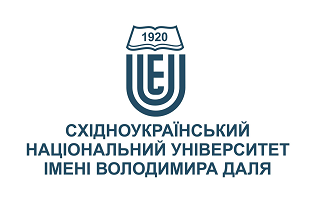 ТЕХНОЛОГІЯ ПРОДУКЦІЇ РЕСТОРАННОГО ГОСПОДАРСТВАТЕХНОЛОГІЯ ПРОДУКЦІЇ РЕСТОРАННОГО ГОСПОДАРСТВАСтупінь вищої освіти:БакалаврБакалаврСпеціальність: 241 "Готельно-ресторанна справа"241 "Готельно-ресторанна справа"Рік підготовки:33Семестр викладання:осіннійосіннійКількість кредитів ЄКТС:5.05.0Мова(-и) викладання:українськаукраїнськаВид семестрового контролюіспитіспитАвтор курсу та лектор:Автор курсу та лектор:Автор курсу та лектор:Автор курсу та лектор:Автор курсу та лектор:к.е.н., Туленінова Дар’я Михайлівнак.е.н., Туленінова Дар’я Михайлівнак.е.н., Туленінова Дар’я Михайлівнак.е.н., Туленінова Дар’я Михайлівнак.е.н., Туленінова Дар’я Михайлівнак.е.н., Туленінова Дар’я Михайлівнак.е.н., Туленінова Дар’я Михайлівнак.е.н., Туленінова Дар’я Михайлівнавчений ступінь, вчене звання, прізвище, ім’я та по-батьковівчений ступінь, вчене звання, прізвище, ім’я та по-батьковівчений ступінь, вчене звання, прізвище, ім’я та по-батьковівчений ступінь, вчене звання, прізвище, ім’я та по-батьковівчений ступінь, вчене звання, прізвище, ім’я та по-батьковівчений ступінь, вчене звання, прізвище, ім’я та по-батьковівчений ступінь, вчене звання, прізвище, ім’я та по-батьковівчений ступінь, вчене звання, прізвище, ім’я та по-батьковідоцент кафедри міжнародної економіки і туризмудоцент кафедри міжнародної економіки і туризмудоцент кафедри міжнародної економіки і туризмудоцент кафедри міжнародної економіки і туризмудоцент кафедри міжнародної економіки і туризмудоцент кафедри міжнародної економіки і туризмудоцент кафедри міжнародної економіки і туризмудоцент кафедри міжнародної економіки і туризмупосадапосадапосадапосадапосадапосадапосадапосадаtuleninova89@gmail.com+38-095-831-3499Viber за номером телефону Viber за номером телефону 214НК аудиторія кафедри МЕіТ електронна адресателефонмесенджермесенджерконсультаціїЦілі вивчення курсу:Метою лекційних занять за дисципліною є розкриття теоретичних знань і загальної характеристики технології продукції ресторанного господарства, ознайомлення з технологічним процесом виробництва оформлення та подавання страв, кулінарних та кондитерських виробів, визначення шляхів позиціонування продукції харчування на ринку ресторанної продукції, як складової концепції діяльності закладу ресторанного господарства, доведення використання комплексного підходу до удосконалення різних технологій, необхідних для майбутньої виробничої діяльності. Метою самостійної роботи за дисципліною є засвоєння студентом навчального матеріалу в час, вільний від обов'язкових навчальних занять, без участі викладача; переорієнтація із лекційно-інформативної на індивідуально-диференційовану, особистісно-орієнтовану форму та на організацію самоосвіти студента; поглиблення, узагальнення та закріплення знань, які студенти отримують у процесі навчання, а також застосування цих знань на практиці.Результати навчання:Знання: Наукові основи харчування та шляхи їхнього застосування в технологіях продукції ресторанного господарства; Технологічні закономірності виробництва продукції харчування в закладах ресторанного господарства та формування її асортименту; Теоретичні і технологічні концепції та принципи створення продукції харчування із визначеними властивостями в закладах ресторанного; Технологічні закономірності та засоби оптимізації процесу виробництва та поліпшення якості продукції; Фізико-хімічні, механічні та біохімічні процеси, що відбуваються в сировині, напівфабрикатах під час кулінарного обробляння; Способи та прийоми кулінарного обробляння сировини, виробництва напівфабрикатів, готової продукції; Особливості технологій окремих груп кулінарної та кондитерської продукції ресторанного господарстваВміння: Планувати та моделювати технологічний процес виробництва продукції ресторанного господарства; Розраховувати витрати сировини, виробничі втрати та рецептури готової продукції, розробляти умови та технологічні регламенти виробництва; Впроваджувати сучасні прогресивні технології виробництва на підставі раціонального використання сировини; Користуватися Збірником рецептур страв та кулінарних виробів для закладів ресторанного господарства, нормативною та технологічною документацією; Розробляти технологічну документацію на виробництво напівфабрикатів, готової продукції; Вирішувати виробничі завдання і ситуації, що виникають в ході управління технологічним процесом.Передумови до початку вивчення:Базові знання асортименту, складу, структури, властивостей харчових продуктів, набутих при вивченні харчової хімії, товарознавства№ТемаГодини (Л/ПЗ)Стислий змістІнструменти і завдання1Загальна характеристика підприємств ресторанного господарства1/1Характеристика послуг закладів ресторанного господарства. Основні вимоги до послуг закладів ресторанного господарства. Класифікація методів і форм обслуговування. Практичні вправи.Аналіз ситуацій.Тести.Індивідуальні завдання.2Технологічні процеси виробництва продукції ресторанного господарства2/2Класифікація прийомів кулінарної обробки продуктів. Характеристика основних прийомів механічної обробки сировини. Основні поняття ваги брутто, нетто, відходів, втрат.Практичні вправи.Аналіз ситуацій.Тести.Індивідуальні завдання.3Теплова кулінарна обробка продукції ресторанного господарства2/2Характеристика основних прийомів теплової обробки продуктів. Комбіновані прийоми теплової обробки продуктів. Допоміжні прийоми теплової обробки.Практичні вправи.Аналіз ситуацій.Тести.Індивідуальні завдання.4Технологічний процес приготування та відпуску страв та гарнірів з овочів та грибів.2/2Загальна характеристика страв та гарнірів з овочів. Принципи підбору овочевих гарнірів до страв з м'яса та риби. Технологічний процес приготування та характеристика асортименту страв та гарнірів з варених, припущених, смажених, тушкованих та запечених овочів і грибів. Вимоги до якості страв та гарнірів з овочів і грибів, умови і строки реалізації страв і гарнірів. Технологічний процес приготування швидкозаморожених овочевих напівфабрикатів, їх використання, вимоги до якості, умови та строки реалізації.Практичні вправи.Аналіз ситуацій.Тести.Індивідуальні завдання.5Технологічні процес приготування та відпуск страв з риби та нерибних продуктів моря.2/2Характеристика рибної сировини, що надходить на підприємства ресторанного господарства. Технологічні процеси обробки риби з кістковим та хрящовим скелетами; способи розробки та приготування напівфабрикатів. Технологічний процес обробки нерибних продуктів моря, приготування напівфабрикатів з них. Особливості технологічного процесу приготування котлетної та січеної натуральної маси; асортимент та особливості приготування напівфабрикатів з котлетної та січеної натуральної маси; вимоги до якості, строки реалізації. Характеристика страв з риби. Технологічний процес приготування та характеристика асортименту страв з вареної, припущеної, смаженої, тушкованої та запеченої риби та нерибних продуктів моря. Асортимент страв з рибної  котлетної маси. Принципи підбору гарнірів та соусів до рибних страв. Вимоги до якості страв з риби, умови і строки реалізації.Практичні вправи.Аналіз ситуацій.Тести.Індивідуальні завдання.6Технологічний процес приготування та відпуску страв з м'яса та м'ясопродуктів.2/2Характеристика страв з м'яса. Технологічний процес приготування та характеристика асортименту страв з вареного, смаженого, тушкованого та запеченого м'яса і субпродуктів. Технологічний процес приготування і відпуску страв з натуральної січеної і котлетної маси. Принципи підбору гарнірів та соусів до м’ясних страв. Вимоги до якості страв з м'яса, умови і строки реалізації.Практичні вправи.Аналіз ситуацій.Тести.Індивідуальні завдання.7Технологічний процес приготування та відпуску супів.2/2Значення супів у харчуванні. Класифікація супів, теоретичне обґрунтування асортименту використання для виробництва супів універсальної продукції та напівфабрикатів. Загальна схема технологічного виробництва супів. Формування технологічних властивостей і показників якості. Характеристика асортименту супів, їх призначення. Технологічні принципи оформлення та подавання супів, вимоги до якості, термінів зберігання і реалізації.Практичні вправи.Аналіз ситуацій.Тести.Індивідуальні завдання.8Технологічний процес приготування та відпуску десертних страв2/2Вміти класифікувати десертні страви за сукупними ознаками, знати шляхи формування асортименту. Вміти  характеризувати технологічні властивості гелеутворюючих речовин, стабілізаторів, піноутворювачів, які використовуються для виробництва десертних страв. Діагностувати технологічні процеси виробництва десертних страв на підставі аналізу потенційних ризиків та визначати критичні точки контролю. Знати інноваційні аспекти в технології десертних страв. Вміти управляти технологічними процесами та якістю готової продукціїПрактичні вправи.Аналіз ситуацій.Тести.Індивідуальні завдання.9Технологія страв дієтичного (лікувального) харчування2/2Основи дієтичного і лікувально-профілактичного харчування. Особливості приготування і відпускання страв і кулінарних виробів дієтичного та лікувальнопрофілактичного харчування.Практичні вправи.Аналіз ситуацій.Тести.Індивідуальні завдання.Інструменти і завданняКількість балівКількість балівІнструменти і завданняДенна формаЗаочна формаПрисутність на заняттях та засвоєння лекційного матеріалу за темами 6020Присутність на заняттях (у період настановної сесії) та своєчасне виконання самостійних практичних завдань у межах тем-30Індивідуальна робота 2030Іспит (тест)2020Разом100100Сума балів за всі види навчальної діяльностіОцінка ECTSОцінка за національною шкалоюОцінка за національною шкалоюСума балів за всі види навчальної діяльностіОцінка ECTSдля екзамену, курсового проекту (роботи), практикидля заліку90 – 100Авідміннозараховано82-89Вдобрезараховано74-81Сдобрезараховано64-73Dзадовільнозараховано60-63Езадовільнозараховано35-59FXнезадовільно з можливістю повторного складанняне зараховано з можливістю повторного складання0-34Fнезадовільно з обов’язковим повторним вивченням дисциплінине зараховано з обов’язковим повторним вивченням дисципліниПлагіат та академічна доброчесність:Дотримання академічної доброчесності за курсом ґрунтується на внутрішньо-університетській системі запобігання та виявлення академічного плагіату. До основних вимог за курсом віднесено - посилання на джерела інформації у разі використання ідей, розробок, тверджень, відомостей; надання достовірної інформації про результати власної навчальної (наукової, творчої) діяльності, використані методики досліджень і джерела інформації.Перевірка текстів на унікальність здійснюється однаковими для всіх здобувачів засобами: – за допомогою програмного забезпечення Unicheck і засобів системи MOODLE; за Internet-джерелами – за допомогою програми Antiplagiarism.net. Завдання і заняття:Очікується, що всі здобувачі вищої освіти відвідають усі лекції і практичні заняття курсу. Здобувачі мають інформувати викладача про неможливість відвідати заняття. У будь-якому випадку здобувачі зобов’язані дотримуватися термінів виконання усіх видів робіт, передбачених курсом. Якщо здобувач вищої освіти відсутній з поважної причини, він/вона презентує виконані завдання під час консультації викладача. Здобувач вищої освіти має право на оскарження результатів оцінювання.Поведінка в аудиторії:Курс передбачає індивідуальну та групову роботу. Середовище в аудиторії є дружнім, творчим, відкритим до конструктивної критики.На аудиторні заняття слухачі мають з’являтися  вчасно відповідно до діючого розкладу занять, яке міститься на сайті університету. Під час занять усі його учасники мають дотримуватися вимог техніки безпеки. 